Praktyki wakacyjne w Dziale Logistykihttps://www.pracuj.pl/praca/praktyki-wakacyjne-w-dziale-logistyki-warszawa,oferta,1000288437Jeśli szukasz nowych wyzwań, lubisz się rozwijać i poszukujesz firmy o unikalnej kulturze organizacyjnej – dołącz do NUTRICIA Polska - lidera na rynku wśród produktów żywienia dzieci i niemowląt oraz żywności medycznej! Jako Praktykant w Dziale Logistyki będziesz miał/a okazję wspierać managerów w projektach z zakresu logistyki.Praktyki wakacyjne w Dziale LogistykiLokalizacja: Warszawa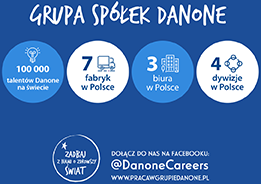 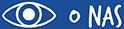 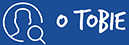 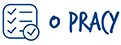 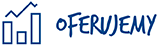 